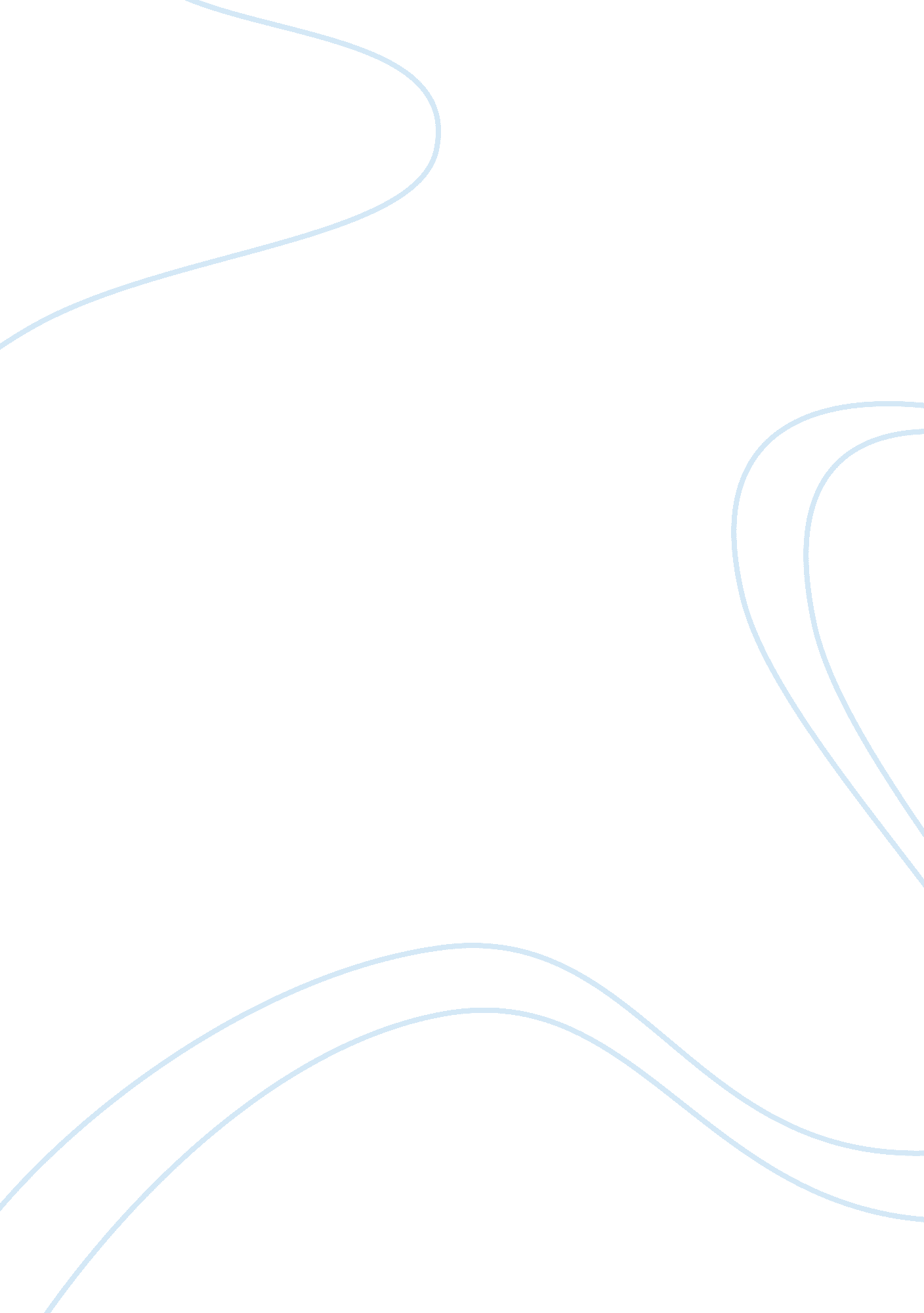 Love of freedom and the pursuit of love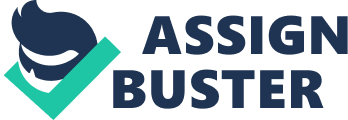 Love of freedom and the pursuit of love· This is  For this summer reading assignment, I read a literature masterpiece, The Adventures of Huckleberry Finn. The author of the book is Mark Twain, one of the most famous authors in America. I started read this novel on August 1st and finished reading on August 13th. The whole masterpiece makes a significant impression on me, but there is one part that impresses me a lot. Here is the quotation from the book in page 285, Chapter The Last: And he said, what he had planned in his head from the start, if we got Jim out all safe, was for us to run him down the river on the raft, and have adventures plumb to the mouth of the river, and then tell him about his being free, and take him back up home on a steamboat, in style, and pay him for his lost time, and write word ahead and get out all the niggers around, and have them waltz him into town with a torchlight procession and a brass-band, and then he would be a hero, and so would we. But I reckoned it was about as well the way it was. Through this part, I can feel the power of freedom and human™s strong desire for a liberal life. In my opinion, freedom is the most important theme that runs throughout the work. People like Huckleberry pursue it to explore the happiness of life. People like Tim pursue it to gain the dignity of life. People like Tom pursue it to achieve the forgiveness, understanding and love of life. Years roll by but not diminished the yearning of men for the freedom of their life. The Adventures of Huckleberry Finn is a representative work of American Dream which symbolizes the pursuit of a prosperous life as well as the driving force and source that promotes social progress. Huckleberry is a brave, kind-hearted and optimistic boy with strong faith in realizing his dream” since been annoying about the rigid and dreary life with the Widow Douglas, he dreamed of living a venturesome life with strong intention to take risks and try out new things. Though he was adopt by a rich lady, the widow Douglas, he did not want to be sivilized or been taught to act regular and decent by her, and refused to submit to his father™s immoral control. As a result, he resolutely stepped on an unknown journey, the Mississippi River, seeking his fortune as a new land pioneer, indicating the spirit of American Dream, the diligence, courage and resolution to obtain prosperity instead of relying on other peoples assistance. However, what kind of personality that contributes to Huckleberry™s faith in his American Dream I think it is the rebellion. Huckleberry is a boy living in the 1850s. At that time, in addition to the political corruption, the deepening labor contradictory and the hypocritical religion, the most serious problem was the slavery problem and racial discrimination, which was most prevalent and rampant in South America. But Huckleberry, as a white, showed his sympathy toward the Negroes Jim and even helped him escape from his destiny of being a salve. Actually, Huckleberry himself knew the risks in helping Jim, but he finally persuaded himself to rather go hell than abandon Jim. Slavery is a politically sensitive issue when Mark Twain wrote this novel. So he chose a naughty boy as the character image to express the rebellion of human, meanwhile, indicate his hope for liberty and racial equality. The most attractive part of Huckleberry™s adventure is the journey of Mississippi River between Huckleberry and Jim. What a beautiful scene that author describing “ Huckleberry and Jim escaping from home, relying upon each other for freedom. The two guys, one is white the other is black, one is old the other is young, one is mild the other is naughty, sitting together on the raft, drifting down with the flow of river. The river and the raft are the symbols of freedom which run through the whole novel. River is a refuge for the two fugitives. Only on the river, the two thoroughly different guys would escape from oppression. The rafts are their free home, only live in a drifting life, the two guys would feel free and unrestrained. All in all, the dream, rebellion, and freedom are the three themes which impress me a lot. The Adventures of Huckleberry Finn is one of the greatest masterpieces in the history of American literature. Just as Hemingway said, It was the best book he had ever read and there had been nothing as good since.[-Z] 